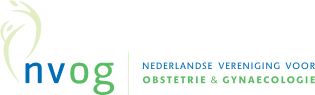 Doel Commissie SeniorenIn de notitie Seniorencommissie NVOG van juni 2013 zijn de doelen alsvolgt geformuleerd:Het onderhouden van contacten met de NVOG.Het  in stand houden en bevorderen van de contacten tussen de gepensioneerde gynaecologen. Het bevorderen van de ontmoeting van gepensioneerde gynaecologen met actief werkzame gynaecologen, in het bijzonder voormalige assistenten.De belangstelling voor het vakgebied levend houden door het kennis nemen van nieuwe ontwikkelingen.Het uitwisselen van ervaringen en ideeën tussen gepensioneerde gynaecologen en elkaar informeren over onderwerpen die hun gemeenschappelijke aandacht hebben.Het kennis nemen van activiteiten van gynaecologen na hun pensionering.